Załącznik nr 4 DojazdKuźnia Społeczna , Adres: ul. Marka Kotańskiego 1, OlsztynNajbliższy przystanek ul. Bohaterów Bitwy Warszawskiej 1920 – Bohaterów Monte Cassino (Bohaterów Bitwy Warszawskiej 1920) (około 330 metrów)Dojazd do przystanku liniami autobusowymi: 106 – w załączeniu mapa komunikacji z Dworca Olsztyn Główny, Dworca Olsztyn Zachodni oraz Śródmieścia (Planetarium).Uwaga: dostęp do przystanków przy pomocy przejść dla pieszych w poziomie.Linie autobusowe obsługiwane są pojazdami niskopodłogowymi i wysokopodłogowymi.DostępnośćDojście do budynku: Przy wejściu nawierzchnia z kostki brukowej.Transport samochodowy:Dostęp do bezpłatnych miejsc parkingowych dla osób przyjeżdżających samochodami .Wejście: Podjazd dla wózków.Dostępność sali w której odbywa się spotkaniePodjazd dla wózków.Toalety dla osób o specjalnych potrzebach wynikających z niepełnosprawności.W przypadku osób z niepełnosprawnościami prosimy o poinformowanie organizatora o swoich potrzebach. Umożliwi to przygotowanie odpowiedniej pomocy oraz sprawną obsługę spotkania.Lokalizacja: Kuźnia Społeczna, ul. Marka Kotańskiego 1, Olsztyn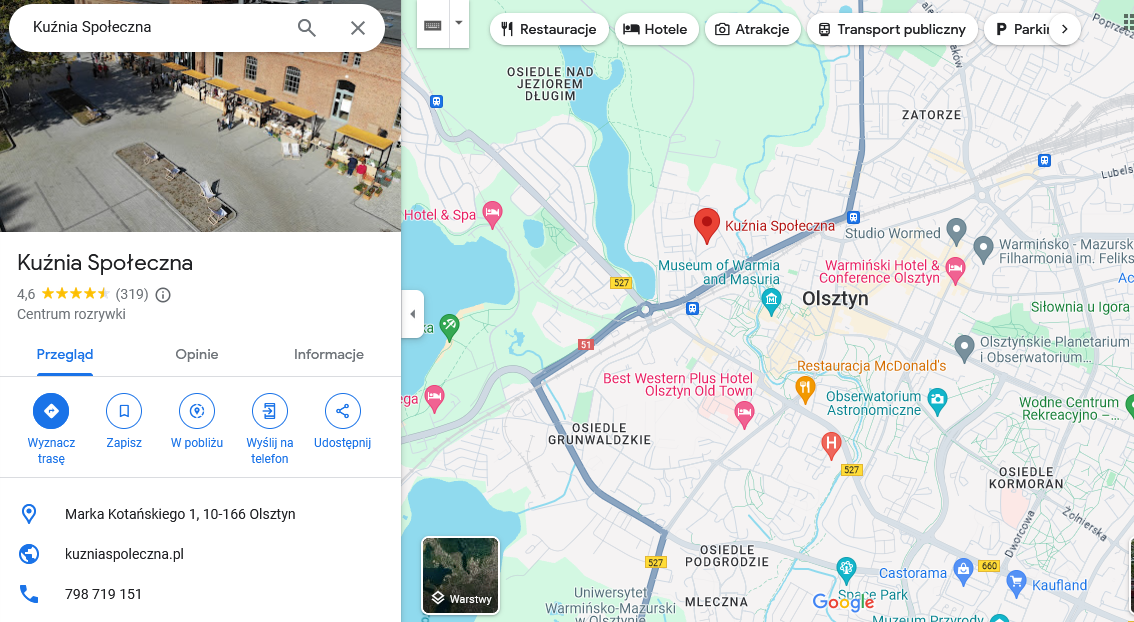 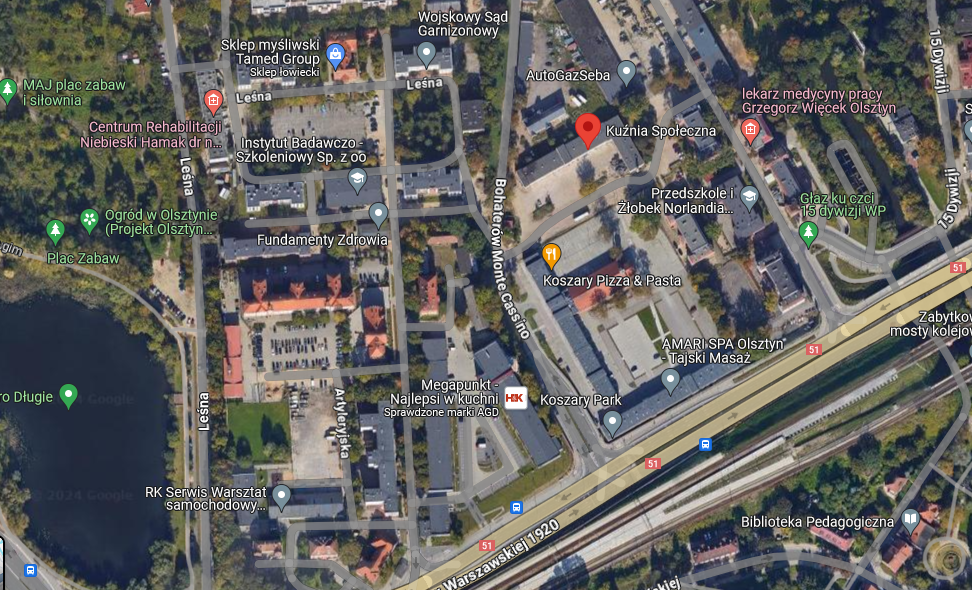 Dojazd: Dworzec Główny => Kuźnia Społeczna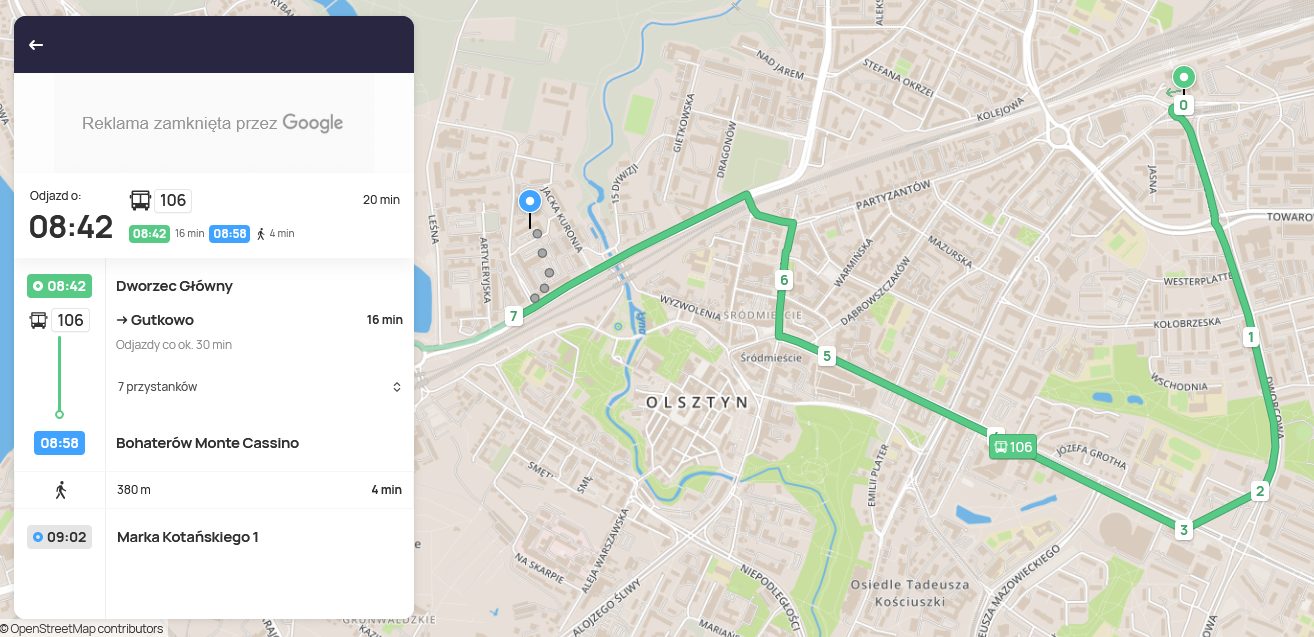 Dojazd: Dworzec Zachodni => Kuźnia Społeczna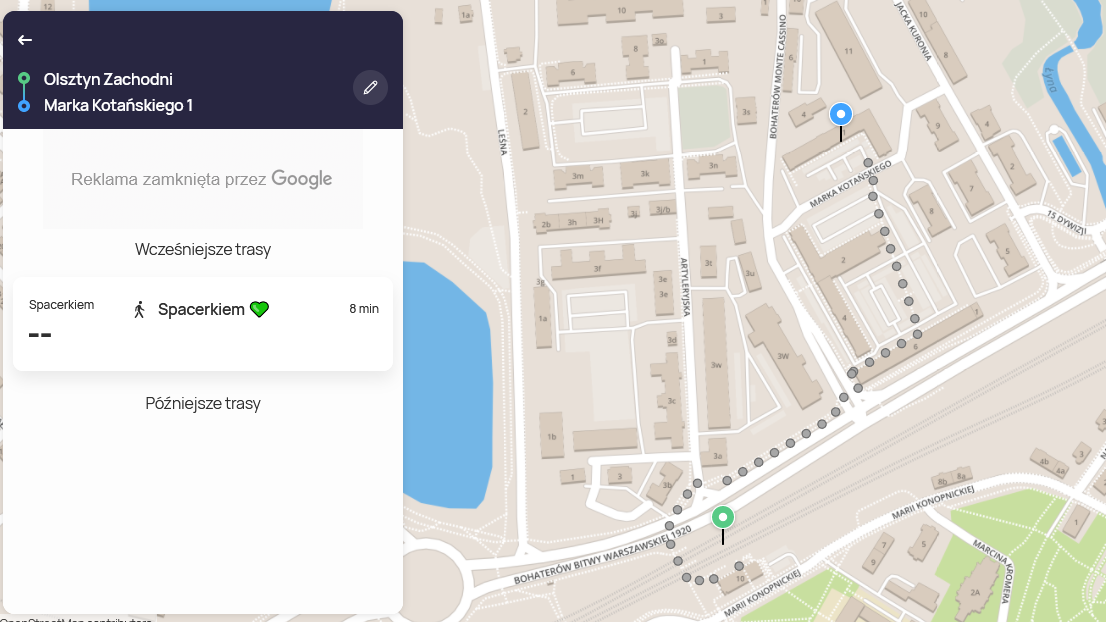 Dojazd: Śródmieście Planetarium => Kuźnia Społeczna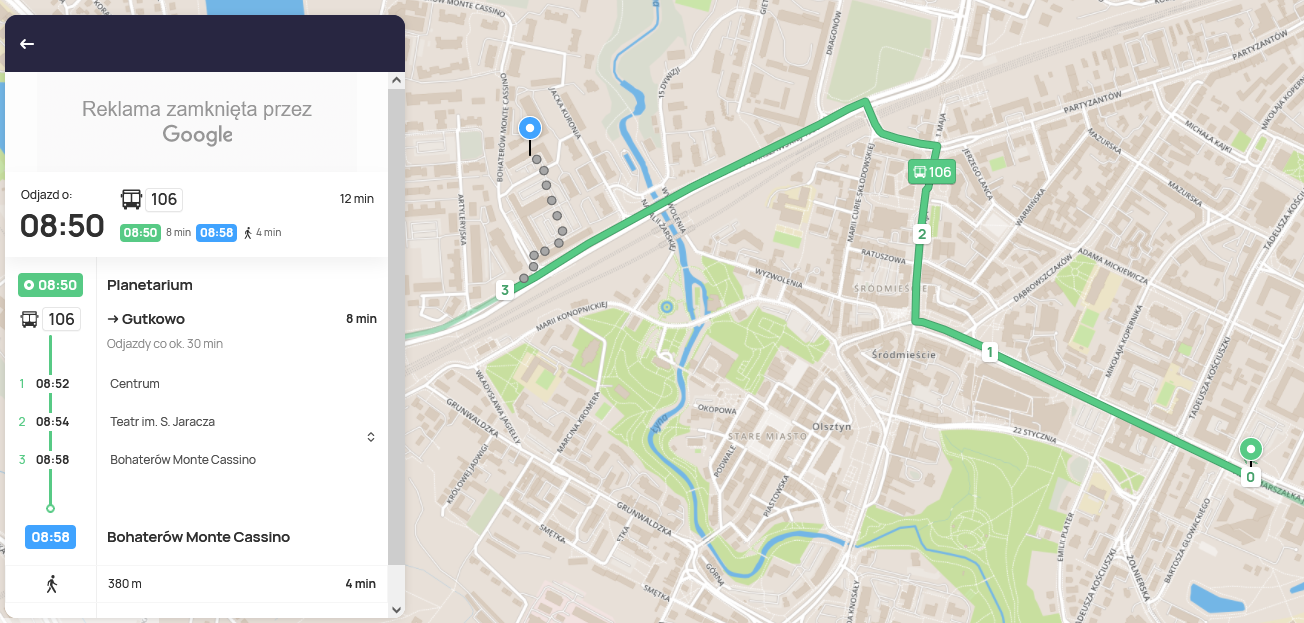 